Hope of Israel Ministries (Ecclesia of YEHOVAH):The Count to Shavuot and YEHOVAH God's Weekly Cycleby John Keyser The Old Testament Feast of Weeks or Shavuot is more commonly known as "Pentecost" -- a Greek word from the New Testament which means "fiftieth." This term "fiftieth," or Pentecost, refers to the counting of days from a specific point in time to the Feast of Weeks or Pentecost. This counting of days is called, by the Jews, the omer count, and links the day of Pentecost to the Passover season. In fact, Pentecost is considered a continuum of the Passover season. Unclear TranslationsTo find where Pentecost appears on the calendar, the English translators of the Old Testament outline a method of counting which is, to say the least, a little unclear. For example, it says in Leviticus 23:15 to count from the "morrow after the sabbath," speaking of a Sabbath within the Feast of Unleavened Bread (Nisan 15 to Nisan 22). However, it doesn't clearly indicate WHICH sabbath it's talking about. As a result of this uncertainty, there has been a controversy among scholars and religious groups as to which "day after the sabbath" to begin the omer count from. This controversy has raged for millennia! The various theories that have been promulgated include counting from the day after the first day of Unleavened Bread (Nisan 16), counting from the day after the last high Sabbath of that festival (both of which are lunar related), to counting from the respective Sundays following each of the above!Nisan 16 Date A careful study of all the options clearly shows that the tradition of counting the omer from the second day of Unleavened Bread (Nisan 16) is the correct one. Both Josephus and Philo support this, as do many others --"Instructions for this festival are found at Leviticus 23:15-21; Numbers 28:26-31 and   Deuteronomy 16:9-12. It was meant to be celebrated on the 50th day (Pentecost means "Fiftieth [Day]") from NISAN 16, the day that the barley sheaf was offered (Leviticus 23:15, 16). In the Jewish calendar it falls on SIVAN 6. It was after the barley harvest and the beginning of the harvest of wheat, which ripened later than the barley." -- Exodus 9:31, 32. (Insight On the Scriptures, p. 598. Article, "Pentecost.").Further, we read in The Temple: Its Ministry and Services As They Were At the Time of Christ:   "Full seven weeks after the Paschal [Passover] day, counting from the presentation of the omer on the 16th of Nisan, or exactly on the fiftieth day, was the Feast of Weeks, or Pentecost, 'a holy convocation,' in which 'no servile work' was to be done, when 'all males' were to 'appear before Jehovah' in His sanctuary, and the appointed sacrifices and offerings to be brought." -- Alfred Edersheim, pp. 261-262.The Dead Sea scrolls also give a clear indication of how to count the omer --   "...You shall count seven complete Sabbaths from the day of your bringing the sheaf of the wave-offering. You shall count until the morrow of the seventh Sabbath. You shall [then] count [fifty] days. You shall bring a new grain-offering.....it is the feast of Weeks and the feast of Firstfruits, an eternal memorial" (From the Temple Scroll -- 11QT -- XVIII-XXI. Translation borrowed from The Complete Dead Sea Scrolls In English, by Geza Vermes).Besides these references, the Greek Septuagint version of the Old Testament renders Leviticus 23:11 as saying, "...and he shall lift up the sheaf before the Lord, to be accepted for you. On the morrow of the first day [first day of the Feast, first day of the week -- exclusive counting] the priest shall lift it up," speaking, of course, of the barley sheaf. Then, in verses 15 and 16, it says that this is the very same day the counting is to begin --   "And ye shall number to yourselves from the day after the sabbath [Nisan 15 -- both annual Feast day and weekly Sabbath day], from the day on which ye shall offer the sheaf of the heave-offering [Nisan 16], SEVEN FULL WEEKS: until the morrow after the last week ye shall number fifty days, and shall bring a new meat offering to the Lord."Weeks Versus SabbathsThe term "Feast of Weeks" is found in two places in the Old Testament: Exodus 34:22 and Deuteronomy 16:9-10. The latter verses read: "SEVEN WEEKS shalt thou number to thyself; when thou hast begun to put the sickle to the corn, thou shalt begin to number SEVEN WEEKS. And thou shalt keep the FEAST OF WEEKS to the Lord thy God, accordingly as thy hand has power in as many things as the Lord thy God shall give thee." However, in Leviticus 23 (Ferrar Fenton Version), it says --   "You shall also count for yourselves from the DAY AFTER THE SABBATH that you bring the Wave-sheaf, seven Sabbaths. They must be complete. Then AFTER THE SEVENTH SABBATH, you shall count fifty days, when you shall present a new offering to the EVER-LIVING. You shall bring from your dwellings two wave cakes of two tenths of fine [WHEAT] flour. They shall be fermented, -- baked in an oven for the EVER-LIVING" (verses 15-17).Now notice the following points in the above verses:1/. Verse 15 plainly says that SEVEN SABBATHS are to be counted. Notice that the term "sabbaths" is equated in this passage with "weeks" in Deuteronomy 16. 2/. Notice it says to begin counting from the morrow AFTER the Sabbath. The fact that the Sabbath it is speaking of here pertains to a feast day tends to connect high days to the weekly Sabbath. This I showed to be true in my article Have We Been Keeping the Sabbath At the Wrong Time All These Years?3/. Instead of the "fifty days" paralleling the seven Sabbaths -- as we see in most translations -- Fenton clearly states that the "fifty days" are to be counted AFTER the seven Sabbaths are complete.4/. The wave cakes are to be baked with WHEAT flour.  Gross ErrorsWhen you consult the original Hebrew of Leviticus 23:15-16, it soon becomes apparent that Ferrar Fenton's translation is the CORRECT one! The Hebrew not only shows the gross error of almost all of the English translations, but also a deliberate hiding of the ACTUAL instructions given by YEHOVAH God to determine the date of His Feast of Shavuot.The keeping of this feast -- from the time of Moses up through the New Testament book of Acts -- also shows that the modern keeping of the Babylonian-Greco Talmudic "Pentecost" matches neither the SEASON nor the MANNER of keeping as commanded by YEHOVAH God. So what happened -- how did we arrive at the modern "fifty day" count only to Shavuot?Evidently, When Sabbatarians began to determine how to observe “Pentecost” (as given in the English translation of the Bible), they naturally did so in light of their Saturday-Sabbath keeping and their rejection of the pagan “Easter” for the Wave Sheaf Offering – the day when the Messiah rose from the tomb.While they rightly rejected the false Sunday and Easter bases for determining the correct day of Shavuot, it appears that they accepted the erroneous premise of the modern PENTECOST and its simplified “count-fifty” method. Rather than exhaustively searching the Scriptures to confirm its validity as the New Testament EQUIVALENT to the Old Testament Feast of Shavuot or Weeks, they plunged into gross error along with pagan “Christianity.”Had they gone back and studied the original Hebrew of Leviticus 23:15-16 without any preconceived ideas about “Pentecost,” they may have seen through the mistranslation. Aside from their acceptance of the erroneous modern “Pentecost” in place of the Feast of Shavuot, there is another EQUALLY erroneous and troublesome problem: Because of their acceptance of what the Jews came to call the fixed SATURDAY SABBATH of the pagan Roman calendar – rather than the ACTUAL weekly Sabbath based on YEHOVAH’s lunisolar calendar – they cannot comprehend that the SECOND DAY of Unleavened Bread is ALWAYS “the morrow [Nisan 16] AFTER the Sabbath” (Nisan 15 – first day of Unleavened Bread).This compounding of errors was further complicated when certain church leaders ruled, for a number of years, that the Sunday (“morrow”) after the Saturday “Sabbath” in our pagan Gregorian calendar of today, that fell within Unleavened Bread was, NOT INCLUDED in the fifty-day count. This placed Pentecost on a Monday for some time – until it was later moved to Sunday. Talk about the blind leading the blind!One Little Hebrew WordInstead of wallowing around in the mire of erroneous concepts and deliberate falsifications, let us examine the critical passage in Leviticus 23 and study the Feast of Shavuot in the Bible to determine the HOW and the WHEN of accurately keeping the second of the three seasonal feasts of YEHOVAH God. It appears that most translators, motivated by Jewish tradition and preconceived ideas stemming from the Catholic Whitsunday, failed to translate ONE little Hebrew word! What is that word? It's the word "MIN."The beginning of verse 16, in the Hebrew, is "AD-MIN-MOCHORATH." The word "MIN" is a preposition which, when combined with other words, means "FROM." The Hebrew word "AD" is a preposition, adverb or conjugation that has many uses for describing TIME, SPACE or DEGREE. Ignoring the word "MIN," the translators render "AD" as "EVEN UNTO" -- however there is a major problem with this! The phrase "EVEN UNTO" deals with SPACE, while all of the measurements in verse 16 -- "the morrow," "the seventh Sabbath," and "fifty days" all deal with TIME, not SPACE! Therefore, the English translation for "AD" as "EVEN UNTO" is in error and CANNOT be correct since it deals with "SPACE" and not "TIME."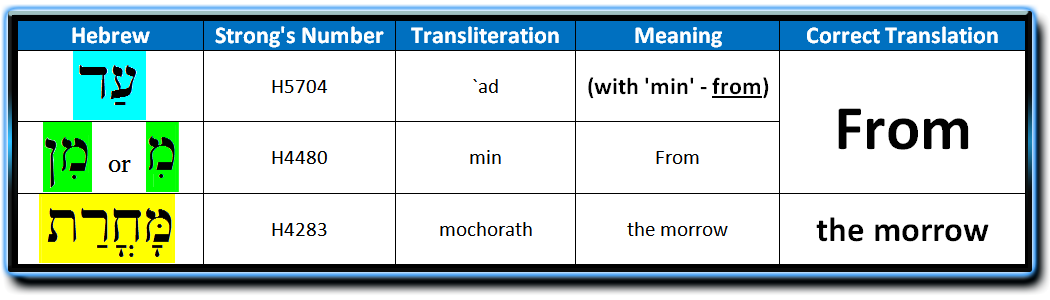 It would not be going out on a limb to state that this GROSS misapplication of "even unto" here has been very successful -- albeit a deliberate deception to achieve the translator's personal or traditional meaning for this critical passage. Every English translation -- with the exception of the Fenton translation -- is CLEARLY based upon the KJV's MISUSE of "even unto," making it appear that the day following the seventh Sabbath is the terminus or ending point of the fifty-day count. This is in perfect keeping with the "count fifty" Pentecost interpretations we covered earlier in this article, and which now dominates "Christendom" -- including the unwilling and/or unwary Sabbatarians who should know better since they are always quoting I Thessalonians 5:21.So HOW should the Hebrew of Leviticus 23:16 be CORRECTLY translated into English? Since the English translation for "AD" as "EVEN UNTO" is misapplied and cannot be correct since it deals with "space" instead of "time," what definitions DO apply to the measuring of "time" in verse 16? They are as follows:"Hebrew "AD" = English "DURING, WHILE and UNTIL." Other general options for Heb. "AD" include: "AS, AND, AT, BY THAT, AS FAR AS, WHEN, WHILE and YET."But what if the Hebrew word for "FROM" was at the beginning of verse 16? If this was the case, it would be the STARTING POINT for the fifty-day count rather than the ending point. As we have already seen, the Hebrew word for "FROM" is indeed at the beginning of verse 16. While the word "AD" does NOT mean "FROM," the word "MIN" DOES -- and it is in the very beginning of verse 16 along with the word "AD"! Although the Hebrew word "MIN" is there in the Hebrew text, it has purposely been omitted from every English translation except the Ferrar Fenton version!The original Hebrew scriptures CLEARLY show that after counting seven Sabbaths (weeks) from the Wave Sheaf Offering, there is a SECOND NUMBERING of 50 days up unto the actual Feast of Shavuot. That second count of 50 days does NOT conclude, but rather COMMENCES on the morrow AFTER the seventh Sabbath. This places the feast of the WHEAT HARVEST at the very end of the fourth Hebrew month -- right where it belongs in the middle of the SUMMER wheat harvest and at the beginning of the grape harvest, midway between the Spring and Fall harvest seasons.To give a clearer understanding, in the course of the Biblical directions you will pass through SEVEN SABBATHS -- beginning on the day AFTER the first day of Unleavened Bread (Nisan 16):1st Sabbath = Nisan 22
2nd Sabbath = Nisan 29
3rd Sabbath = Iyar 8
4th Sabbath = Iyar 15
5th Sabbath = Iyar 22
6th Sabbath = Iyar 29
7th Sabbath = Sivan 8Then, on Sivan 9, we start the 50-day count to Shavuot. If we add together 50 actual SOLAR DAYS, starting from Sivan 9, we will arrive at the CORRECT Day of Pentecost or Feast of Weeks. As Leviticus 23:16 clearly prescribes, "Then AFTER THE SEVENTH SABBATH you shall count FIFTY DAYS." From this it becomes obvious that the "fifty days" include the New Moon periods with two or three SOLAR days. The final day of the count always falls on the 28th or 29th day of the FOURTH month of Tammuz -- depending on whether the previous month has 29 or 30 days.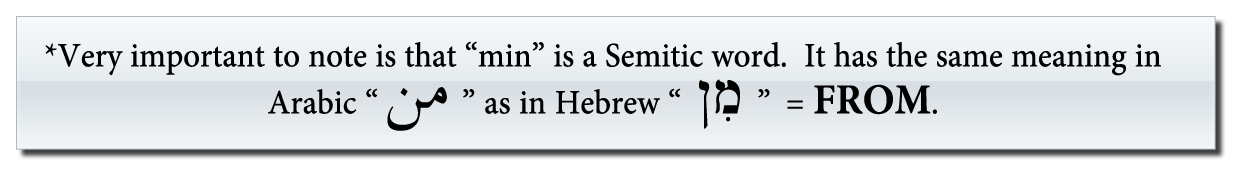 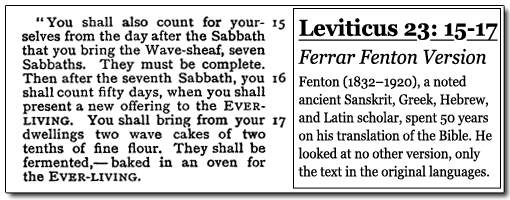 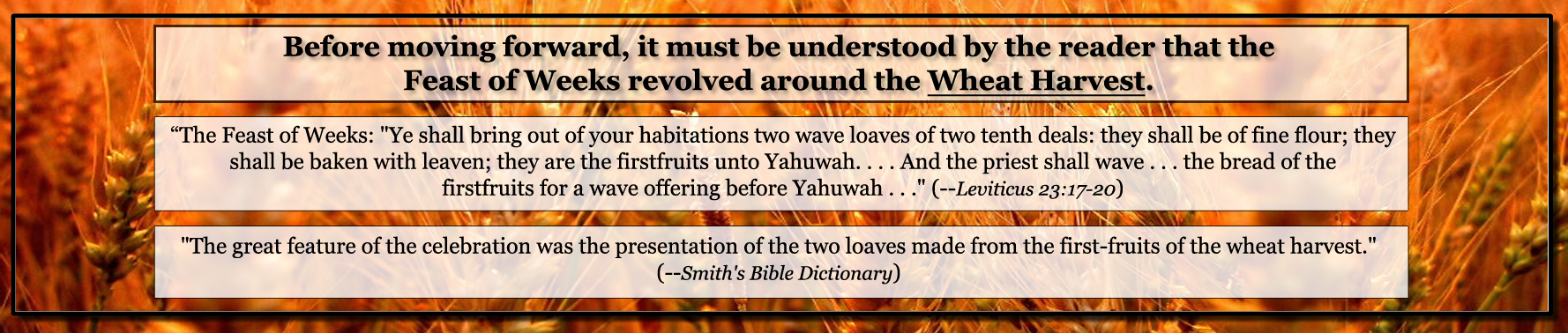 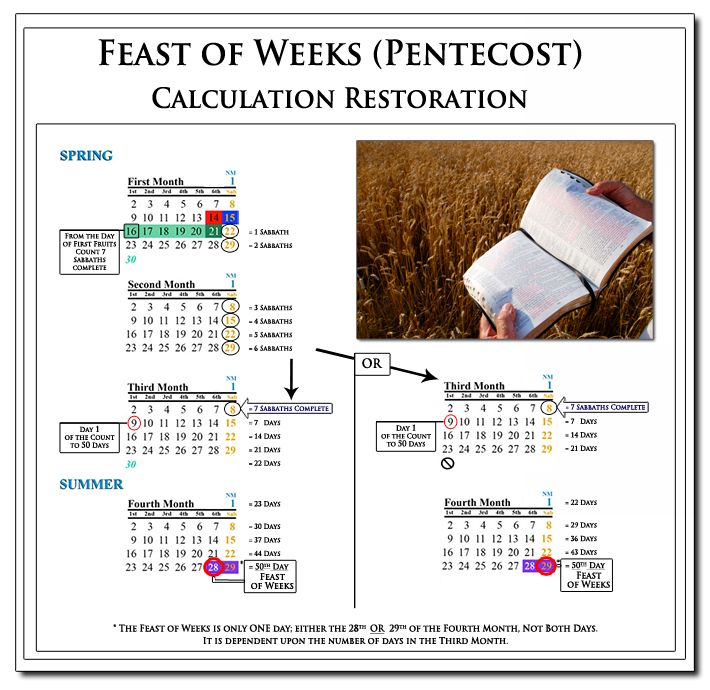 With this understanding we can clearly see that the omer count to Pentecost is not adversely affected in any way by the observance of a lunar calendar or reckoning for the weekly Sabbath. This is because YEHOVAH God, in His infinite wisdom, designed it that way!  Graphics courtesy WorldsLastChance.comSome have thought that keeping YEHOVAH God's Sabbath day according to the dictates of a lunar-based calendar completely disrupts the count from Passover to Pentecost. Is this true? Or, is this just another attempt to disparage YEHOVAH God's calendar and continue with the pagan Gregorian system we keep today? The very simplicity of YEHOVAH's calendar becomes apparent when we understand the ramifications of the CORRECT translation of Leviticus 23:15-16 -- and how to count to the SUMMER festival of Shavuot.1 New Moon2013FirstMonth(Nisan)20132

April 133April 144April 155April 166April 177April 188
Sabbath
April 19 9April 2010April 2111April 2212April 2313April 2414
Passover
April 2515
Sabbath
1st Day of UB16Wave
Sheaf173rd Day of UB184th Day of UB195th Day of UB206th Day of UB217th Day of UB22
Sabbath
May 323May 424May 525May626May 727May 828May 929
Sabbath
May 10 30Day 111 New
Moon2013SecondMonth(Iyar)20132May 133May 144May 155May 166May 177May 188SabbathMay 19 9May 20 10May 2111May 2212
 May 2313May 2414May 2515
Sabbath
May 2616May 27 17May 28 18

May 2919May 3020May 31 21June 1 22
Sabbath
June 223June 324June 425June 526June 627June 728June 829
Sabbath
June 9 30 June 10 1 New
Moon2013ThirdMonth(Sivan)20132June 123June 134June 145June 156June 167June 178 
"Seven
Sabbaths
Complete"9
June 19
Count 110
June 20
Count 211
June 21
Count 312
June 22
Count 413
June 23
Count 514
June 24
Count 615
Sabbath
June 25
 16
June 26
Count 817
June 27
Count 918
June 28
Count 1019
June 29
Count 1120
June 30
Count 1221
July 1
Count 1322
Sabbath
July 2
 23
July 3
Count 1524
July 4
Count 1625
July 5
Count 1726
July 6
Count 1827
July 7
Count 1928
July 8
Count 2029
Sabbath
July 9
 1         New Moon
Count 222013FourthMonth(Tammuz)20132
July 11
Count 233
July 12
Count 244
July 13
Count 255
July 14
Count 266
July 15
Count 277
July 16
Count 288
Sabbath
July 17
 9
July 18
Count 3010
July 19
Count 3111
July 20
Count 3212
July 21
Count 3313
July 22
Count 3414
July 23
Count 3515
Sabbath
July 24
 16
July 25
Count 3717
July 26
Count 3818
July 27
Count 3919
July 28
Count 4020
July 29
Count 4121
July 30
Count 4222
Sabbath
July 31
 23
August 1
Count 4424
August 2
Count 4525
August 3
Count 4626
August 4
Count 4727
August 5
Count 4828August 6
Count 4929Sabbath
Pentecost
August 7Hope of Israel Ministries -- Taking the Lead in the Search for Truth!Hope of Israel Ministries
P.O. Box 853
Azusa, CA 91702, U.S.A.
www.hope-of-israel.org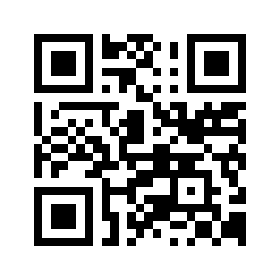 Scan with your
Smartphone for
more information